      butcher’s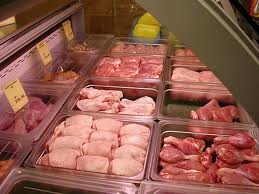  baker’s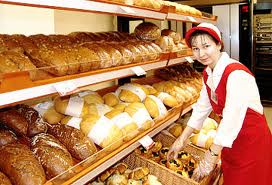  greengrocer’s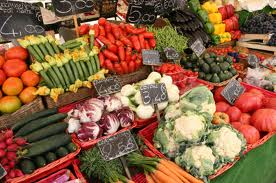   grocer’s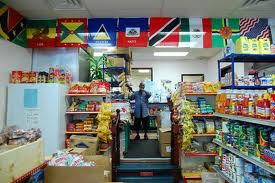   sweet shop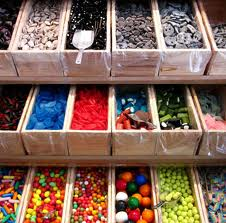 Fruit and vegetablesCakes and biscuitsSweetsLemonade, juice, crispsMeat, sausagesIt would be good to take…It‘s nice if we take…It would be fantastic if we take…If you want to look smart, you should wear…You will look wonderful if you put on…You will look pretty in….       A dress               trainers 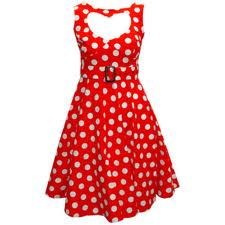 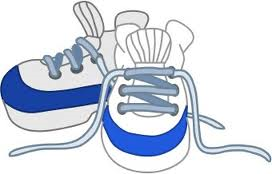       Shorts					a T-shirt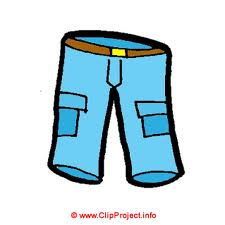 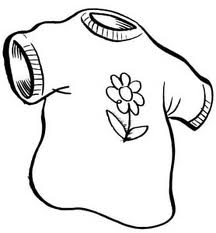 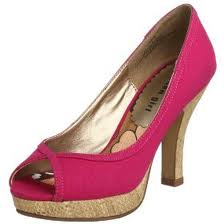 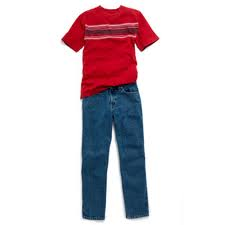 High-heeled shoes          jeans A shirt                    flip-flops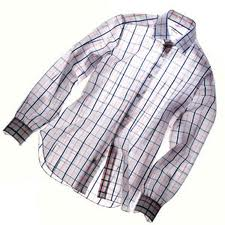 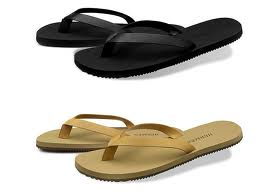 A coat                         a sombrero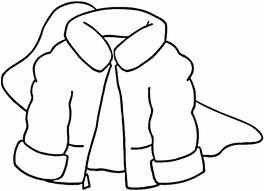 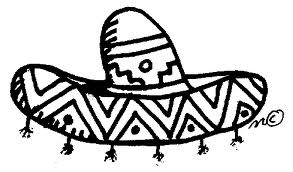 A skirt                   a tracksuit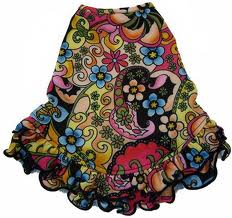 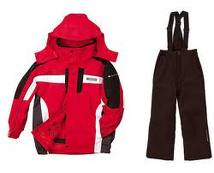 Costumes for a fancy-dress party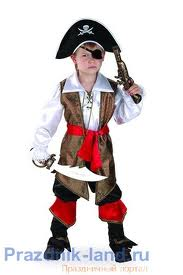 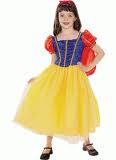 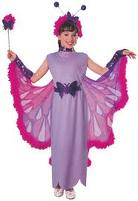 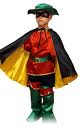 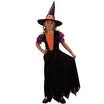 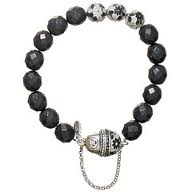 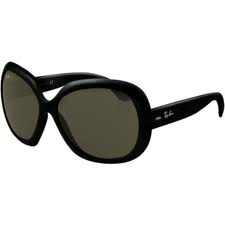 A necklace                sunglassesA bow-tie                    a tie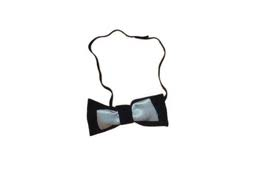 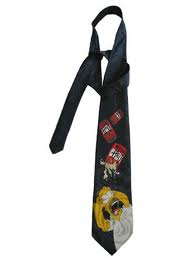 A suit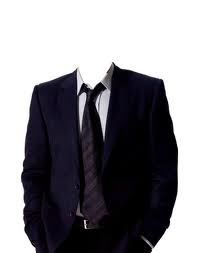 balloons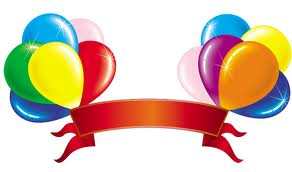 ribbons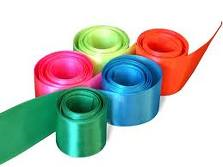 toys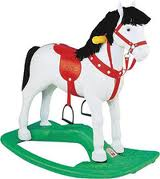 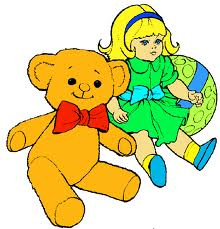 flowers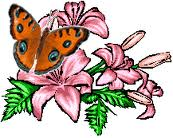 pictures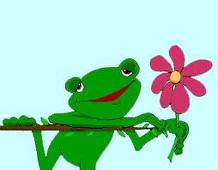 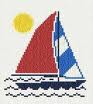 banners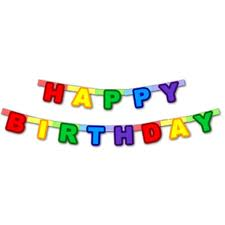 streamers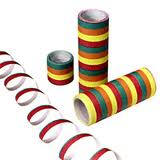 Listen to The Shopping Song and fill in the gaps:-Take a look all around.Here are some shops that I found.There are different shops in every 1. ___________ ,And you can buy everything there.There are little shopsAnd 2. __________ shopsAnd 3. ______________Selling all you need;Food to eat and clothes to 4._______Or books and papers,5. _____________ to read.Say what you need to buy.It may be on a 6.__________ up high.Grown-ups meet and 7.__________ and babies cry,And you can buy everything there.There’s a 8. ___________ shop with bread and cakes;A 9.________ shop with some fashion for your feet.The shop with all the games and toys,And next door there’s a shop that’s full of 10._________.Take a look all around.Here are some shops that I found.There are different shops in every town,And you can buy everything there.InvitationsShopping1.You should buy ………………………………..at the butcher’s.2.You should buy…………………………………at the baker’s.3.You should buy………………………………….at the grocer’s.4.You should buy………………………………….at the greengrocer’s.5.You should buy………………………………….at the sweet shop.Clothes.If you want to look smart, you should wear……………………………………………………..You will look wonderful if you put on………………………………………………………..You will look pretty in…………………………..………………………………………………………………..For a fancy- dress party you can wear…………………………………………………………Decorations.For decorations it would be good to take……………………………………………………………………………………………………………………………..It’s nice if we take……………………………….……………………………………………………………………It would be fantastic if we take……………….………………………………………………………………………….banners- плакатыballoons-шарыpictures- картинкиstreamers- серпантинribbons- лентыflowers-цветыInvitations.Dear friend,You are invited to my birthday partyOn Friday 22 October at 17:00My address is44, Mitinskaya Street, Flat 55Hope to see you there!MaryListeningListen and match the people to the birthday presents they have got:1.Tony                      A gloves2.Sue                       B guitar3.Lyn                        C scarf4.Peter                     D watch5.Mary                      E basketball                                 F skateboard                                 G bicycle                                 H capDialogue:What would you like to have as a present?I want a…………. because I like………. And you?I want …………………because……shumeiko1944@mail.ruMonster Shopping TripTick the presents the monsters bought for Hairy Henry: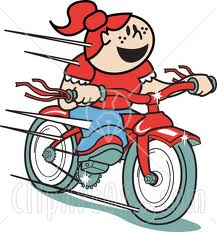 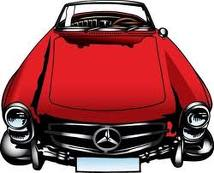 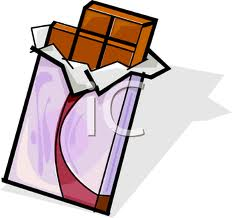 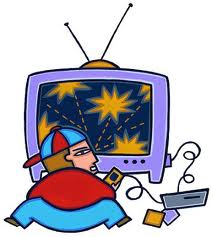 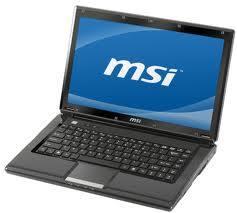 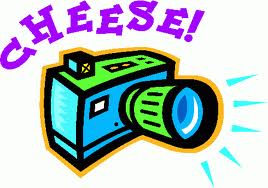 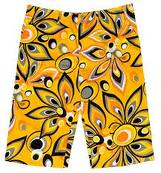 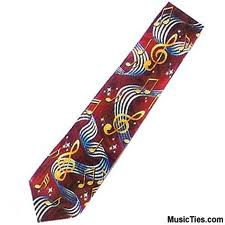 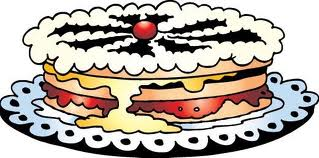 Homework:Write a list of things you advise to do for my birthday, Decide which present you will buy for me.Send all this information on my e-mail: shumeiko1944@mail.ruThank you!Homework:Write a list of things you advise to do for my birthday, Decide which present you will buy for me.Send all this information on my e-mail: shumeiko1944@mail.ruThank you!Homework:Write a list of things you advise to do for my birthday, Decide which present you will buy for me.Send all this information on my e-mail: shumeiko1944@mail.ruThank you!Dear Lena, You are invited to my birthday partyOn Fri 22 Oct at 17:00My address is 44, Mitinskaya Str., Flat 55Hope to see you there!VictoriaA party is brewingAnd you’re invited!I’ll be happy to see you at myBirthday partyAt “Capri” caféOn Fri 22 Oct at 5 o’clockAt 34, Baryshiha Str.Victoria